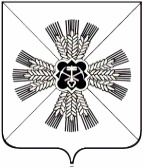 КЕМЕРОВСКАЯ ОБЛАСТЬ АДМИНИСТРАЦИЯ ПРОМЫШЛЕННОВСКОГО МУНИЦИПАЛЬНОГО ОКРУГАПОСТАНОВЛЕНИЕот «19» февраля 2024 г. № 174-Ппгт. ПромышленнаяО проведении публичных слушаний по проекту внесения изменений                                         в проект планировки территории под размещение объектов комплекса спортивных сооружений в границах земельного участка                                  ООО «Санаторий Танай», утвержденного постановлением администрации Промышленновского муниципального округа                             от 15.01.2021 № 17-П «Об утверждении проекта планировки территории» На основании Федерального закона от 06.10.2003 № 131-ФЗ                        «Об общих принципах организации местного самоуправления в Российской Федерации», статей 5.1, 45 Градостроительного кодекса Российской Федерации, Устава муниципального образования Промышленновский муниципальный округ Кемеровской области – Кузбасса, письма Департамента лесного комплекса Кузбасса о согласовании документации по внесению изменений в проект планировки территории под размещение объектов комплекса спортивных сооружений в границах земельного участка ООО «Санаторий Танай», в связи с планируемым размещением объекта капитального строительства, не являющегося линейным объектом,                         и необходимым для обеспечения его функционирования объектов капитального строительства в границах особо охраняемой природной территории или в границах земель лесного фонда, рассмотрев заявление                              ООО «Санаторий Танай»:1. Провести публичные слушания по проекту внесения изменений                                         в проект планировки территории под размещение объектов комплекса спортивных сооружений в границах земельного участка                                  ООО «Санаторий Танай», утвержденного постановлением администрации Промышленновского муниципального округа от 15.01.2021 № 17-П «Об утверждении проекта планировки территории», 11.03.2024 в 15-00 часов.2. Организацию проведения публичных слушаний по внесению изменений в проект планировки территории возложить на комиссию                            по подготовке проектов генерального плана и правил землепользования                   и застройки Промышленновского муниципального округа, документации                   по планировке территории, а также по подготовке проектов внесения изменений в такие документы, утвержденную постановлением администрации Промышленновского муниципального округа от 30.05.2023 № 639-П (далее – комиссия).3. Комиссии:3.1. Оповестить о начале публичных слушаний посредством официального сайта администрации Промышленновского муниципального округа в сети Интернет, информационного стенда в здании, расположенном по адресу: с. Ваганово, ул. Центральная, д. 26 (далее - здание), газеты «Эхо»;3.2. Разместить проект (демонстрационные материалы, текстовые пояснения) на официальном сайте администрации Промышленновского муниципального округа в сети Интернет, на информационном стенде                         в здании, в газете «Эхо».4. Разместить настоящее постановление на официальном сайте администрации Промышленновского муниципального округа                                    в сети Интернет, опубликовать в газете «Эхо».5. Контроль за исполнением настоящего постановления возложить                    заместителя главы Промышленновского муниципального округа                                   - начальника Управления по жизнеобеспечению и строительству администрации Промышленновского муниципального округа А.А. Зарубина.6.  Постановление вступает в силу со дня опубликования (обнародования).Исп. Ю.А. КрыловаТел. 74734ГлаваПромышленновского муниципального округаС.А. Федарюк